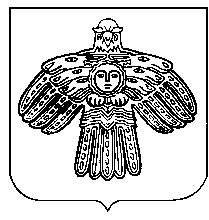 «Час» сикт овмöдчöминса СöветСовет сельского поселения «Часово»168217 Республика Коми, Сыктывдинский район, с.ЧасовоКЫВКÖРТÖДРЕШЕНИЕ30 октября 2020 года                                                                                                № IV-45/2-131Руководствуясь ст.269.2 Бюджетного кодекса Российской Федерации, частью 3.1 статьи 99 Федерального закона от 05.04.2013 г. № 44 - ФЗ «О контрактной системе в сфере закупок товаров, работ, услуг для обеспечения государственных и муниципальных нужд», Уставом сельского поселения «Часово», Совет сельского поселения «Часово» решил:	1. Внести изменения в решении Совета сельского поселения «Часово» от «12» декабря 2019 года № IV-36/4-111 «О передаче осуществления части полномочий администрации муниципального района «Сыктывдинский», а именно Приложение к решению Совета муниципального образования сельского поселения «Часово» от 12.12.2019 года № IV - 36/4-111 изложить в новой редакции:2. Контроль за исполнением настоящего решения возложить на Главу сельского поселения «Часово».Настоящее решение вступает в силу со дня обнародования. Глава сельского поселения «Часово»                                  Е.А.Плоскова Вопросы местногозначения администрации сельского поселенияПолномочия, передаваемые администрации  муниципального района «Сыктывдинский»Составление и рассмотрение проекта бюджета поселения, утверждение и исполнение бюджета поселения, осуществление контроля за его исполнением,  составление и утверждение отчета об исполнении бюджета поселенияСоставление проекта бюджета поселения, исполнения бюджета поселения, осуществление контроля за его исполнением, осуществление внутреннего финансового контроля, в т.ч. осуществление контроля в сфере закупок